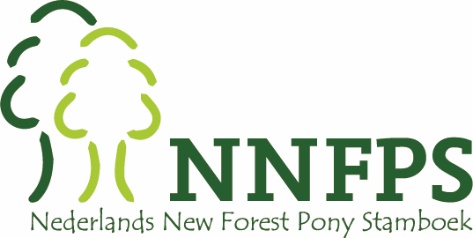 Inschrijfformulier jeugddag Regio Noord op 3 juni 2023Naam Ruiter:………………………………………………………………………………………………………Straat:…………………………………………………………………………………………………………………Postcode+ Plaats:……………………………………………………………………………………………….Email:…………………………………………………………………………………………………………………Telefoon:……………………………………………………………………………………………………………Naam Pony:………………………………………………………………………………………………………..Stamboeknummer:…………………………………………………………………………………………….Vader pony:………………………………………………………………………………………………………..Geeft zich op voor:O	Crossclinic van Els Driehuyzen Niveau combinatie:  BB	  B  	L  	M 	 Z   (omcirkel wat van toepassing is}O	Dressuurclinic van Bo Oudhof 	Niveau combinatie:  B   L1    L2   M1   M2   Z1    Z2 (omcirkel wat van toepassing is}Kosten:                                                                                                                             Per clinic E 20,00                                                                                                                Het bedrag kunt u overmaken op rekeningnummer  :   NL 80 RABO 0359 2374 36                                                                                 o.v.v. naam ruiter en naam pony.Het inschrijfformulier kunt u mailen naar: nnfps.noord@gmail.comDe inschrijving is pas definitief als het volledig ingevulde formulier door ons ontvangen is en er betaald is!		